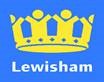 IMPORTANT PLANNING APPLICATIONSPUBLIC NOTICESLONDON BOROUGH OF LEWISHAMTOWN AND COUNTRY PLANNING ACT 1990NOTICE IS HEREBY GIVEN that the Council has received the following Applications:Town and Country Planning (Development Management Procedure) (England) Order 2015Locally Listed Buildings:36 Scawen Road SE8 Alterations, restoration and conversion of the existing house to provide 2 three bedroom houses with alterations to the roof to form a crown roof with side and rear dormers, together with the construction of 5, three and four storey houses, a children play area, allotments and a wildlife corridor around the site (DC/20/119473)Under the above Act and Sections 67 and/or 73 and 74 of the Planning (Listed Buildings and Conservation Areas) Act 1990Belmont Conservation Area:12 Belmont Hill SE13 HB Grade II Listed Building Consent for the installation of a security gate to inside of basement door and external security gate to rear ground floor, together with the installation of window shutters to first and second floors (DC/20/119386)77 Boyne Road, SE13 Construction of an infill extension together with the provision of a patio and alterations to the fenestration (DC/20/119500)Blackheath Conservation Area:FFF, 5 Duke Humphrey Road SE3 Replacement of windows on the front and rear elevation (DC/20/119527)Sherwell, Dartmouth Hill, SE10 HB Grade II An application pursuant to section 73 of the Town and Country Planning Act 1990 in relation to the Planning Permission & Listed Building Consent DC/19/112685 permission granted 7th August 2019 in order to: amend condition 2 to facilitate changes to approved rear extension namely the decrease in depth, changed to the building footprint, elevational alterations and design of the roof from flat to pitched roof; and amend condition 3 to remove the reference to a flat roof; amend condition 4 to reflect the changed to the design (DC/20/119605)12 Dartmouth Row, SE10 Retrospective application for the erection of a climbing wall structure to the rear of (DC/20/119479)Culverley Conservation Area:81 Newquay Road SE6 Demolition of the existing single storey rear and construction of a single storey rear extension, garage conversion and elevational alterations (DC/20/119583)Hatcham Mews Conservation Area:34A Billington Road, SE14 Replacement windows and doors on the elevations (DC/20/119176)Ladywell Conservation Area:161 Algernon Road, SE13 Alterations to the rear and side elevations at lower and upper ground floor and the construction of an outbuilding - studio at the rear garden (DC/20/119662)Perry Fields Conservation Area:19 Allenby Road SE23 Replacement timber windows to the elevations (DC/20/119549)Sydenham Hill /Kirkdale Conservation Area:49 Mount Ash Road, SE26 Demolition of existing rear extension at basement level and the construction of a single storey extension (DC/20/119666)Telegraph Hill Conservation Area:121 Drakefell Road, SE4 Construction of a single storey outbuilding to the rear garden, alterations to the side and rear elevations of the rear outrigger, re-paving and construction of a new pier, boundary wall with metal railings and new gate to the front garden (DC/20/119530)21 Waller Road, SE14 Conversion of existing lower ground floor to provide self-contained unit, construction of a single-storey rear and side extension (wrap around), dormer extension to the main rear roof slope, two rear roof lights, new window and access door to the front elevation and the installation of replacement windows and door on all elevations (DC/20/119263)7 Waller Road, SE14 Reconfiguration to provide three flats, together with the construction of a single storey rear extension, rear dormer extension, two roof lights in the front roof slope (DC/20/119485) 24B Jerningham Road SE14 Replacement windows and doors on the elevations (DC/20/119407)47 Jerningham Road SE14 Replacement windows on the front elevation and existing front hardstanding with new hardstanding features (DC/20/119588)150 Jerningham Road SE14 Replacement windows and doors on the front and rear elevations (DC/20/119595)The applications and any drawings submitted may be inspected between 9am-1pm, Mondays-Friday in the Planning Information Office, Catford Library, Ground Floor, Laurence House, and 1 Catford Road, London, SE6 4RU And on the Lewisham web site at http://planning.lewisham.gov.uk/online-applications/Any person who wishes to make representations/objections on the applications should write to me at the above address within 21 days from the date of this Notice.Dated 30 December 2020Emma TalbotDirector of Planning